 Minute-to-win-it data analysis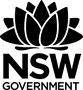 Complete any or all of the suggested activities for a minimum of 10 round. Record your results as you go and then complete a data analysis at the end. As an extension, you may like to compare your results with the results of a family member or friend.Suggested activitiesCoin towerStack as many coins as you can using one hand within a minute.Cup stackStack a series of paper cups on top of one another. Place the stack upside down and draw a cross on the bottom of the top cup. By repeatedly moving the top cup to the bottom, measure how long it takes for the cup with the cross to appear back at the top.Cereal pursuitSee how many pieces of cereal you can thread onto a skewer within a minute. Use your own cup of cereal and then you can munch on it at the end! Bottle tossFill an empty bottle with a set amount of water. It is important that the bottle and water level is the same each time. Students are to flip the bottle and try to make it stand upright when it lands. Students are to count how many successful flips that can produce in a minute. Recording the resultsStudents can record their results in a table similar to the one featured below.
Mode – The score that occurs the mostMedian – The middle score in an ordered set of scores Mean – Sum of the scores divided by the number of scoresRange – The highest score minus the lowest score Analysing the resultsStudents are to determine the mean, median, mode and range of each set of data scores. Instructions on how to calculate each of these measures is outlined above. When analysing the data consider your response to the following questions:If you competed against another person, who performed better and why? Did you choose the winner based on mode, median, mean or range? Why?Do you think a person’s age impacts on the results for any of the challenges? If so, which ones and why?When playing the coin tower do you think the size and shape of the coins makes a difference to the outcome? Can you stack more 5 cent coins or 50 cent coins in a minute?When playing the bottle toss, why is it important when comparing results that each participant has the same size bottle with the same amount of liquid? Do you think you would have more success with a larger bottle or a smaller bottle? Do you think the amount of water in the bottle impacts the results?ActivityTrials (unordered)Trials (ordered)ModeMedianMeanRangeExampleCoin tower30, 30, 29, 15, 26, 5, 18, 34, 46, 175, 15, 17, 18, 26, 29, 30, 30, 34, 4630Coin towerCup stackCereal pursuitBottle toss